ŽÁDOST O ZMĚNU ÚDAJŮ 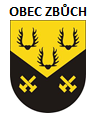 uvedených v přihlášce k místnímu poplatku za odkládání komunálního odpadu z nemovité věciVztah plátce místního poplatku k nemovitosti (vlastník / nájemce, u bytových domů předseda SVJ / správce / pověřenec): ……………………………………………………………………………………………………Typ nemovitosti (rodinný dům / byt / bytový dům / rekreační objekt): ………………………….……Jméno a příjmení:  ….…………………………….………………….…………………………………… Datum narození / IČ (u SVJ): ……………………………….……………………………….…………..Adresa v OP (korespondenční adresa): …………………………….………………………………….……………………………………………………………………………………………….…….………...Adresa svozu (ulice a č.p. / e.č.): ………..…………………..…………………..……………..…ZMĚNA OBJEMU NEBO POČTU SBĚRNÝCH NÁDOBV současnosti mám……. …………….... kusů nádob o objemu: ………….…………… litrůPožaduji:                   přidání …………. kusů nádoby o objemu …………………….. litrůodebrání ………. kusů nádoby o objemu ………………………litrů                          výměnu poškozené nádoby za jinou o stejném objemuvýměnu stávající nádoby za objem: …………………………....litrů   ZMĚNA FREKVENCE SVOZU (OD 07/2022, JEN U NÁDOB O OBJEMU 120 LITRŮ):V současnosti mám svoz:  1x za 14 dní                                1x za měsícNově požaduji svoz:       1x za 14 dní                        1x za měsícJINÝ POŽADAVEK (uveďte vlastními slovy): ..…………………………………………………………………………………………………………………………………………………………………..Telefon: ……………………………………… E-mail: ……………………………..…………………Ve Zbůchu dne: ……..…………….. Podpis plátce místního poplatku: ……………………...… Osobní údaje v tomto formuláři zpracovává Obec Zbůch na základě právní povinnosti a svého oprávněného zájmu. Osobní údaje budou zpracovávány pouze v souvislosti s místními poplatky a pouze po nezbytně nutnou dobu. Více k ochraně osobních údajů na webu obce: http://www.zbuch.cz  v sekci GPDR „Prohlášení o zpracování osobních údajů“.